Searching for an SWL Opportunity Using the SWL PortalA Guide for Students, Parents & Carers
f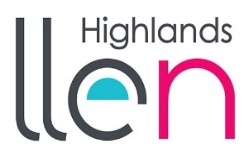 